SpotsActivity 1: Answer the questions. Did these events happen in the story? 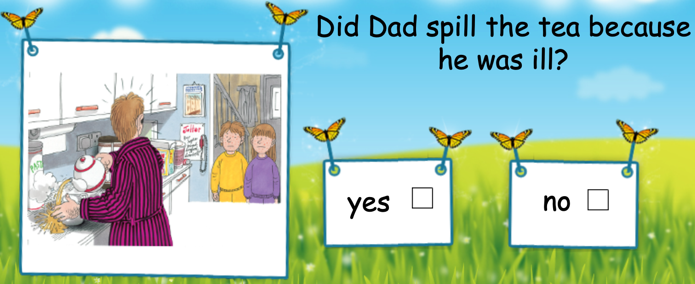 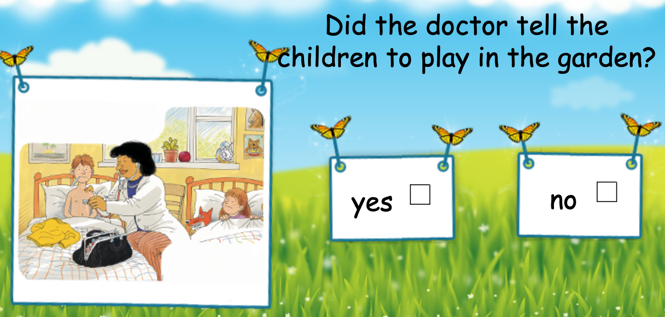 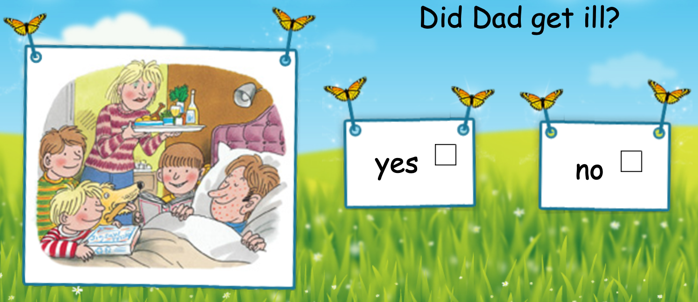 Activity 2: Choose the right red word (tricky word) to finish the sentence.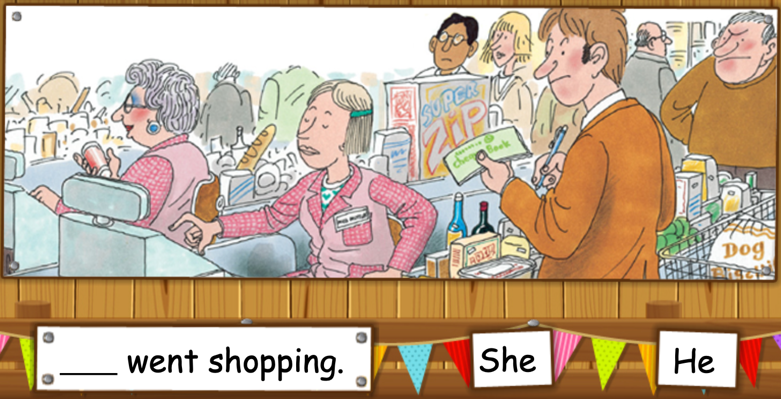 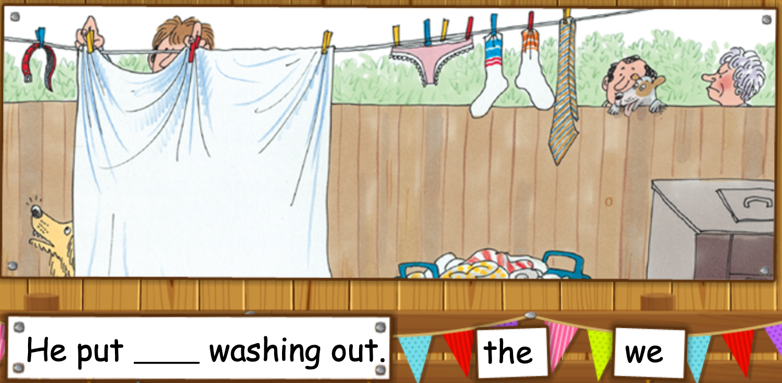 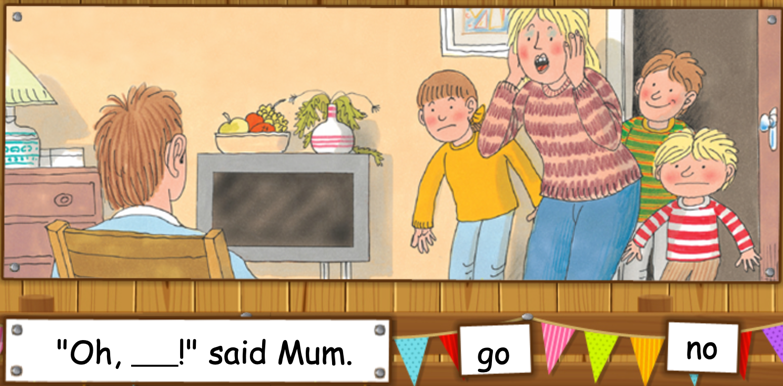 